Person assessed: 	________________________________	Date of assessment: ______________Assessor:  		________________________________				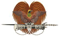               Competency AssessmentDocument # Author: Authorised: W Porau dd/mm/yy Review:  dd/mm/yy[E.g.  AST Quality Control Procedure] Assessment tasksResponse/acknowledgementAssessor’s responseHas read the relevant SOP(s)Specify online or video training requiredSummary assessment  (circle)                         Competent             No competentFurther training required- assessor to specifyHas this assessment been shared with the person?  (circle)             Yes         NoComments from person assessed: Signed and dated (Person assessed)Signed and dated (Assessor)